Sohonyai Edit: Jasmine, avagy mégis kell a szerelem?1. Kikre illenek az alábbi leírások? A neveket írd a vonalra! 5 ponta) ellenállhatatlan, göndör kacajokkal tudott nevetni		______________________b) fel tudta venni a tizenévesekre jellemző fordulatszámot		______________________c) aranyos arca van és jókat lehet dumálni vele			______________________d) nagy az empatikus képessége					______________________e) gyomorideget kap, mire a teljes nevét kimondja			______________________2. Igaz-hamis? Írj az állítások után I vagy H betűt! 6 pontJasmine édesapja jamaicai származású.		_____Koppány kedvenc állata a kutya.			_____Árpi bácsit Dió felkergette a meggyfa tetejére.	_____A fiúk három szál gerberával kértek bocsánatot Vízipók tanárnőtől.	_____Az elmeotthon klubdélutánjára az ápolónők fánkot sütöttek.		_____Klotild tanárnő szíve csücske a rajzszakkör.		______3. Milyen tanórái lesznek Jasmine-nek, ha a következő tanárok tartják az órákat?5 pontKlotild:		_______________  vagy  ________________Gröönlandi Bááálna:	__________________Művész úr:		__________________Vízipók tanárnő:	__________________4. Az olvasmányban több irodalmi alak neve is felbukkan. Nézz utána, mely könyvből léptek elő! 8 pont					szerző				a könyv címeKárpáthy Zoltán:		___________________	___________________________A három munkétás:		___________________	___________________________Hamlet:			___________________	___________________________Dr.Jekill és Mr. Hyde:	___________________	___________________________5. Villámkérdések. Válaszolj egy-egy szóval! 10 pontHogy hívják Jasmine barátnőjét?			_______________________Kit csókolt meg Koppány először?			_______________________Mi Jasmine kedvenc úszóneme?			_______________________Mi volt az elmeotthoni klubdélután egyik programja?______________________Mi volt a kisállatkereskedés neve?			_______________________Melyik utcában lakik Jasmine?			_______________________Mi a neve az indiai gyorsbüfének?			_______________________Milyen állat volt Musz?				_______________________Mit kapott Jasmine Ákostól nőnapra?		_______________________Milyen hangszeren játszik Sam Daniels?		_______________________6. A regény mely jelenetére utalnak a következő táblák? Sorolj fel hozzá kapcsolható szereplőket is! 8 pont			________________________________________________________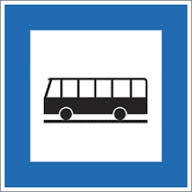 			________________________________________________________			________________________________________________________			________________________________________________________			________________________________________________________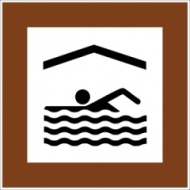 			________________________________________________________			________________________________________________________			________________________________________________________7. Mihez vagy kihez kapcsolhatók a következő idézetek? 5 ponta) „Ó, Te drága Klementina!”				____________________b) „Ha futni lát, kérem, próbáljon lépést tartani velem!” 	____________________c) „engem megnyugtat az evés”				____________________d) „Legalább vasárnap hagynátok aludni!”			____________________e) „Gondolj csak bele: a fehérek a színesek.”		____________________8. Jasmine napjai mozgalmasan telnek, s naptárába is igyekezett bejegyezni mindazt, ami vele aznap történt. Írj be Te is minden naphoz egy-egy bejegyzést, ami Jasmine-nel történt! 5 pont9. Kárpáti Zoltán egy indiai étterembe hívta meg barátait, ahol currys rizst ettek. Nézz utána, mely népek kedvelt eledelei az alábbi ételek? 6 pontborscs:	____________	csevap:	______________	paella:	_____________rizottó:	____________	kuszkusz:	______________	bigos:	_____________10. Nézz utána az interneten! 8 pont				Milyen műalkotás részletét látod és ki az alkotója?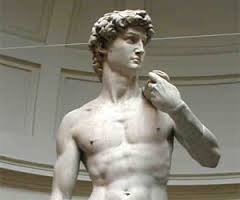 ____________________________________________________Miként kapcsolódik az olvasmányhoz?____________________________________________________Mikor készült és miként emlegették azt a márványtömböt, amelyből alkotója kifaragta?____________________________________________________Hol található a mű?____________________________________Mit tart a jobb kezében? ________________________________HétfőKeddSzerdaCsütörtökPéntek